退款申请书（通用资金退款）阿里巴巴（中国）网络技术有限公司：本会员，登录名为 ___________  。现特向贵司申请退回会员账户中心中通用资金人民币____________元。请将上述款项汇入本会员如下账户：（请提供除信用卡以外的账户，*处必须填写完整）*户名：____________________      *账号（银行/支付宝）：_______________________       （注：账号与户名必须一致，否则会退款失败）*开户行名称：________ 省_________市(县)________________银行______________________分行____________支行(分理处)我司承诺及确认：款项退至上述收款人及收款账号的责任完全由本司承担，且自贵司退款之日起本人就上述服务协议及相关服务与贵司再无任何争议。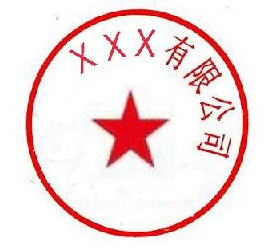    申请会员(盖章/签字)：__________________________授权代表人：______________________                                联系电话：_______________________  年    月    日注意事项：本退款申请书，请授权代表填写时确保收款账户信息清晰、准确。退款须知：一、您可申请将款项退至以下账户之一：原汇款人账户；经身份认证的企业对公账户； 经身份认证的法人代表个人账户（需提供企业营业执照复印件）；网站联系人个人账户（前提为已通过企业相关身份认证）； 二、您需提供以下资料：汇款凭证网银交易记录、支付宝交易记录、银行水单等汇款记录（非阿里后台的充值记录）；退款申请书企业会员《退款申请书》需加盖公章，若为无公章个体工商户，请提供营业执照复印件及经营者本人身份证复印件，《退款申请书》由经营者本人签字；个人会员《退款申请书》由会员本人签字；汇款人身份证复印件或汇款企业营业执照复印件三、注销企业退款如申请退款企业已注销，应提供企业章程、注销证明、全体股东委托书、被指定股东身份证复印件，退款申请书，退款将汇至股东委托书中指定的股东账号。上述内容填写完整正确后，请将扫描件邮件发送相关文档至我们处理邮箱：alizhichi@service.alibaba.com若您想查阅退款进展，请在邮件发送日起3个工作日后：进入“我的阿里－账户中心－我的退款申请”查看退款进度（点击直接进入）。如有疑问可联系您的客户经理。谢谢您的合作，祝您工作顺利